The Nativity of the Holy VirginRUSSIAN ORTHODOX GREEK CATHOLIC CHURCH1220 CRANE STREETMENLO PARK,  CALIFORNIA 94025(650)  326-5622 tserkov.org 12–е Воскресенье После Троицы – Попразднство Успения – Мученика Агафоника и Иже с Ним – Глас 3Тропари и Кондаки после Малого Входа:Тропарь Воскресный Глас 3:Да веселя́тся небе́сная, / да ра́дуются земна́я, / я́ко сотвори́ держа́ву / мы́шцею Свое́ю Госпо́дь, / попра́ сме́ртию сме́рть, / пе́рвенец ме́ртвых бы́сть; / из чре́ва а́дова изба́ви на́с, / и подаде́ ми́рови ве́лию ми́лость.Тропарь Праздника Глас 1:В рождестве девство сохранила еси,/ во успении мира не оставила еси, Богородице,/ преставилася еси к животу,/ Мати сущи Живота,// и молитвами Твоими избавляеши от смерти души наша.Тропарь Мученика Агафоника Глас 4:Мученицы Твои, Господи,/ во страданиих своих венцы прияша нетленныя от Тебе, Бога нашего,/ имуще бо крепость Твою,/ мучителей низложиша,/ сокрушиша и демонов немощныя дерзости./ Тех молитвами// спаси души наша.Кондак Воскресный Глас 3:Воскре́сл еси́ дне́сь из гро́ба, Ще́дре, / и на́с возве́л еси́ от вра́т сме́ртных; / дне́сь Ада́м лику́ет, и ра́дуется Е́ва, / вку́пе же и проро́цы с патриа́рхи воспева́ют непреста́нно / Боже́ственную держа́ву вла́сти Твоея́.Кондак Мученика Агафоника Глас 1:Звание благое стяжав, богомудре,/ мужей лукавых отвратился еси веры,/ не убоявся мук, Агафониче славне,/ темже благим был еси наследник/ и приял еси со страждущими с тобою// достойныя венцы.Кондак Праздника Глас 2:В молитвах Неусыпающую Богородицу/ и в предстательствах непреложное упование/ гроб и умерщвление не удержаста:/ якоже бо Живота Матерь/ к животу престави// во утробу Вселивыйся приснодевственную.Первое Послание к Коринфянам (15:1-11):1Напоминаю вам, братия, Евангелие, которое я благовествовал вам, которое вы и приняли, в котором и утвердились, 2которым и спасаетесь, если преподанное удерживаете так, как я благовествовал вам, если только не тщетно уверовали. 3Ибо я первоначально преподал вам, что и сам принял, то есть, что Христос умер за грехи наши, по Писанию, 4и что Он погребен был, и что воскрес в третий день, по Писанию, 5и что явился Кифе, потом двенадцати; 6потом явился более нежели пятистам братий в одно время, из которых бо́льшая часть доныне в живых, а некоторые и почили; 7потом явился Иакову, также всем Апостолам; 8а после всех явился и мне, как некоему извергу. 9Ибо я наименьший из Апостолов, и недостоин называться Апостолом, потому что гнал церковь Божию. 10Но благодатию Божиею есмь то, что есмь; и благодать Его во мне не была тщетна, но я более всех их потрудился: не я, впрочем, а благодать Божия, которая со мною. 11Итак я ли, они ли, мы так проповедуем, и вы так уверовали.Евангелие От Матфея (19:16-26):  16И вот, некто, подойдя, сказал Ему: Учитель благий! что сделать мне доброго, чтобы иметь жизнь вечную? 17Он же сказал ему: что ты называешь Меня благим? Никто не благ, как только один Бог. Если же хочешь войти в жизнь вечную,соблюди заповеди. 18Говорит Ему: какие? Иисус же сказал: не убивай; не прелюбодействуй; не кради; не лжесвидетельствуй; 19почитай отца и мать; и: люби ближнего твоего, как самого себя. 20Юноша говорит Ему: всё это сохранил я от юности моей; чего еще недостает мне? 21Иисус сказал ему: если хочешь быть совершенным, пойди, продай имение твое и раздай нищим; и будешь иметь сокровище на небесах; и приходи и следуй за Мною. 22Услышав слово сие, юноша отошел с печалью, потому что у него было большое имение. 23Иисус же сказал ученикам Своим: истинно говорю вам, что трудно богатому войти в Царство Небесное; 24и еще говорю вам: удобнее верблюду пройти сквозь игольные уши, нежели богатому войти в Царство Божие. 25Услышав это, ученики Его весьма изумились и сказали: так кто же может спастись? 26А Иисус, воззрев, сказал им: человекам это невозможно, Богу же всё возможно.Слово от Феофана Затворника: "Трудно богатому войти в Царство Небесное". Тут разумеется богатый, который в самом себе видит много способов и много сил к своему благоденствию. Но коль скоро многоимеющий отсечет всякое пристрастие к имению, погасит в себе всякую на него надежду и перестанет видеть в нем существенную свою опору, тогда он в сердце бывает то же, что ничего неимеющий; такому открыта дорога в Царствие. Богатство тогда не только не мешает, но помогает, ибо дает способ благотворить. Не богатство беда, а упование на него и пристрастие к нему. Эту мысль можно обобщить так: кто на что уповает и к чему пристращается, тот тем и богат бывает. Кто на Бога единого уповает и к Нему всем сердцем прилепляется, тот Богом и богат; кто на другое что уповает, к тому и сердце свое обращает, кроме Бога, тот другим этим и богат, а не Богом. Отсюда выходит: кто не Богом богат, тому нет входа в Царствие Божие. Тут разумеются род, связи, ум, чины, круг действий и проч.Объявления:Все приглашены на обед после службы.Церковь отмечает память Свв. Мчч. Адриана и Натальи 08 сентября. Вечерня в среду 07 сентября отменяется. Литургия начинается в 9:00 в четверг.Будет общая уборка храма с 10:00 до 15:00 в субботу 10 сентября.Здесь будет только великая вечерня в 17:00 10 сентября. Литургия будет в 10:00 в воскресенье как обычно.Нашему приходу исполнилось 70 лет в этом году! В честь такой годовщины будет маленькая лекция в воскресенье 11 сентября про 5 предыдущих настоятелей храма Рождества Пресвятой Богородицы: о. Александр Козлов, о. Алексей Рубановский, о. Амвросий Погодин, о. Валерий Буланников, и Гермоген Холст. Владыка Вениамин будет с нами 16 и 17 сентября (пятница и суббота). Пожалуйста, постарайтесь прийти на службы в эти дни.Помолитесь, пожалуйста, за рабов божиих: Архиепископ ВЕНИАМИН, Протоиерей Антоний, Матушка Иоанна, Нина, Елизавета Матвеевна, Михаил (Синкевич), Ираида (Лак), Анисия (Князик), Зоя, Филипп, Галина, Георгий (Воронин), Екатерина, София, Фома (Данлоп). За тех в опасности в Украине: Солдаты Алексей, Александр, Андрей, и Артемий; Надежда, Александр, Лидия, Любовь, Наталья, Александр, Оксана, Мария, Валерий, Николай, Александра, Евгения, Наталья, Галина, Ольга, Павел, Татьяна, Евгений, Димитрий, Светлана, Людмила, Валерий, Надежда, Александр, Юлия, Максим, Ольга, Василий, Анна, Алексей, Любовь, Валентин, Любовь, Анатолий, Евгений, Ксения, Алексей, Екатерина, Артемий, Виктория, Младенец Ярослав, Дмитрий, Иоанна, Вячеслав, Игорь, Евгения, Фотинья, Тамара, Нина, Валентина, Александр, Любовь, Вячеслав, Вячеслав, Екатерина, Жанна, Андрей, Игорь, Виктор.НЕ ПРОПУСТИТЕвозможность поддержать наш приход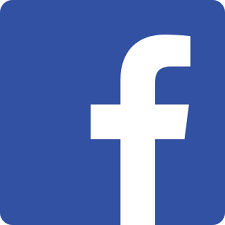 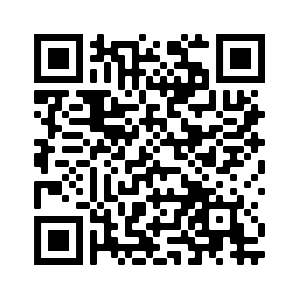 Ставьте лайки на Facebook! @Nativityoftheholyvirginorthodoxchurchmenlopark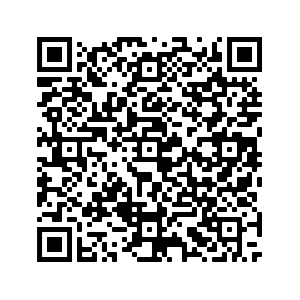 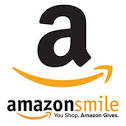 Поддержите нас с помощью Amazon Smile: ищите“The Nativity Of The Holy Virgin Russian Orthodox Greek Catholic Church”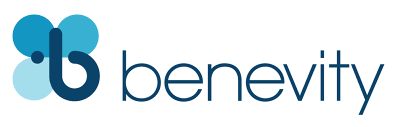 Ваша компания УДВОИТ каждое пожертвование при использовании Benevity!Twelfth Week After Pentecost –– Post-feast of the Dormition –– Martyr Agathonicus and Those With Him –– Tone 3Tone 3 Troparion  (Resurrection)Let the Heavens rejoice and let the earth be glad, for the Lord has done a mighty act with His arm. He has trampled death by death and become the First-born of the dead, He has delivered us from the depths of hell, and has granted the world His great mercy.Tone 1  Troparion  (Feast)In giving birth you preserved your virginity, / in falling asleep you did not forsake the world, O Theotokos. / You were translated to life, O Mother of Life, / and by your prayers, you deliver our souls from death.Tone 4  Troparion  (Martyrs)Your holy martyr Agathonicus and his companions, O Lord, / through their sufferings have received incorruptible crowns from You, our God. / For having Your strength, they laid low their adversaries, / and shattered the powerless boldness of demons. / Through their intercessions, save our souls!Tone 3 Kontakion  (Resurrection)Thou didst rise today from the grave, O Merciful One, and hast led us out of the gates of death. Today Adam dances for joy and Eve rejoices, and with them the Prophets and Patriarchs unceasingly sing of the divine triumph of Thy power.Tone 1 Kontakion  (Martyrs)Having received the good calling, divinely-wise One, / you abandoned the cult of evil men, not fearing their tortures, glorious Agathonicus. / Therefore, you have inherited good things, / and worthily received the incorruptible crown with your fellow martyrs.Tone 2   Kontakion (Feast)Neither the tomb, nor death could hold the Theotokos, / who is constant in prayer and our firm hope in her intercessions. / For being the Mother of Life, / she was translated to life by the One who dwelt in her virginal womb.1 Corinthians 15:1-11 (Epistle)1 Moreover, brethren, I declare to you the gospel which I preached to you, which also you received and in which you stand, 2 by which also you are saved, if you hold fast that word which I preached to you – unless you believed in vain. 3 For I delivered to you first of all that which I also received: that Christ died for our sins according to the Scriptures, 4 and that He was buried, and that He rose again the third day according to the Scriptures, 5 and that He was seen by Cephas, then by the twelve. 6 After that He was seen by over five hundred brethren at once, of whom the greater part remain to the present, but some have fallen asleep. 7 After that He was seen by James, then by all the apostles. 8 Then last of all He was seen by me also, as by one born out of due time. 9 For I am the least of the apostles, who am not worthy to be called an apostle, because I persecuted the church of God. 10 But by the grace of God I am what I am, and His grace toward me was not in vain; but I labored more abundantly than they all, yet not I, but the grace of God which was with me. 11 Therefore, whether it was I or they, so we preach and so you believed.Matthew 19:16-26 (Gospel)16 Now behold, one came and said to Him, “Good Teacher, what good thing shall I do that I may have eternal life?” 17 So He said to him, “Why do you call Me good? No one is good but One, that is, God. But if you want to enter into life, keep the commandments.” 18 He said to Him, “Which ones?” Jesus said, “’You shall not murder,’ ‘You shall not commit adultery,’ ‘You shall not steal,’ ‘You shall not bear false witness,’ 19 ’Honor your father and your mother,’ and, ‘You shall love your neighbor as yourself.’ “  20 The young man said to Him, “All these things I have kept from my youth. What do I still lack?” 21 Jesus said to him, “If you want to be perfect, go, sell what you have and give to the poor, and you will have treasure in heaven; and come, follow Me.” 22 But when the young man heard that saying, he went away sorrowful, for he had great possessions. 23 Then Jesus said to His disciples, “Assuredly, I say to you that it is hard for a rich man to enter the kingdom of heaven. 24 And again I say to you, it is easier for a camel to go through the eye of a needle than for a rich man to enter the kingdom of God. 25 When His disciples heard it, they were greatly astonished, saying, “Who then can be saved?” 26 But Jesus looked at them and said to them, “With men this is impossible, but with God all things are possible.”On Martyr Agathonicus and His Companions – from OCA.org:. The Martyrs Agathonicus, Zoticus, Theoprepius, Acindynus, Severian, Zeno and others accepted death for Christ during the reign of the emperor Maximian (284-305). The Martyr Agathonicus was descended from the illustrious lineage of the Hypasians, and he lived at Nicomedia. Well versed in Holy Scripture, he converted many pagans to Christ, including the most eminent member of the Senate (its “princeps” or leader). Comitus Eutolmius was sent to the Pontine (lower Black Sea) region, where he crucified the followers of the Christian Zoticus, who had refused to offer sacrifice to idols. He took Zoticus with him. In Nicomedia, Eutolmius arrested the Martyr Agathonicus (together with the princeps), and also Theoprepius, Acindynus and Severian. After tortures, Eutolmius ordered that the martyrs be taken to Thrace for trial by the emperor.But along the way, in the vicinity of Potama, the Martyrs Zoticus, Theoprepius and Acindynus were unable to proceed further behind the chariot of the governor because of wounds received during torture. Therefore, they were put to death. The Martyr Severian was put to death at Chalcedon, and the Martyr Agathonicus together with others was beheaded with the sword by order of the emperor, in Selymbria. The relics of the Martyr Agathonicus were in a church named for him at Constantinople, and were seen in the year 1200 by the Russian pilgrim Anthony. And in the fourteenth century Philotheus, the archbishop of Selymbria, devoted an encomium to the Martyr Agathonicus.Announcements:All are invited to lunch in the church hall after the service. The Church commemorates SS. Adrian and Natalie on September 8th. Vespers on Wednesday the 7th is cancelled. Liturgy begins at 9 AM on the 8th.There will be a general church clean up on Saturday September 10th from 10 AM to 3 PM. We will serve just Great Vespers at 5 PM on this day. Liturgy on the 11th begins at 10 AM as usual.To mark our 70th anniversary, there will be a talk on Sunday September 11th on the 5 priests who have served our parish in the past. The stories will be told by parishioners who knew the priests personally.Archbishop Benjamin will be visiting our parish September 16th and 17th. Please make every effort to attend church on these days!Please pray for the servants of God: Archbishop BENJAMIN, Archpriest Anthony, Matushka Ioanna, Nina, Elizaveta Matfeevna, Michael (Sinkewitsch), Eroeda (Luck), Anisia (Knyazik), Zoya, Philip, Galina, George (Voronin), Jekaterina, Sophia, Thomas (Dunlop). For Those in Ukraine: Soldiers Alexei, Alexander, Andrei, Artem; Nadezhda, Alexander, Lidia, Lubov, Natalia, Alexander, Oksana, Maria, Valery, Nikolai, Alexandra, Eugenia, Natalia, Galina, Olga, Paul, Tatiana, Eugene, Dimitry, Svetlana, Ludmila, Valery, Nadezhda, Alexander, Julia, Maxim, Olga, Vasily, Anna, Alexei, Lubov, Valentin, Lubov, Anatoly, Eugene, Ksenia, Alexei, Ekaterina, Artem, Victoria, the child Yaroslav, Dmitry, Ioanna, Vyacheslav, Igor, Eugenia, Photini, Tamara, Nina, Valentina, Alexander, Lubov, Vyacheslav, Vyacheslav, Katerina, Zhanna, Andrei, Igor, Victor.STAY CONNECTEDsupport our parishLike us on Facebook! @NativityoftheholyvirginorthodoxchurchmenloparkSupport us by using Amazon Smile: search“The Nativity Of The Holy Virgin Russian Orthodox Greek Catholic Church”DOUBLE the impact of your donation through workplace donation matching with Benevity!